JUMALAT 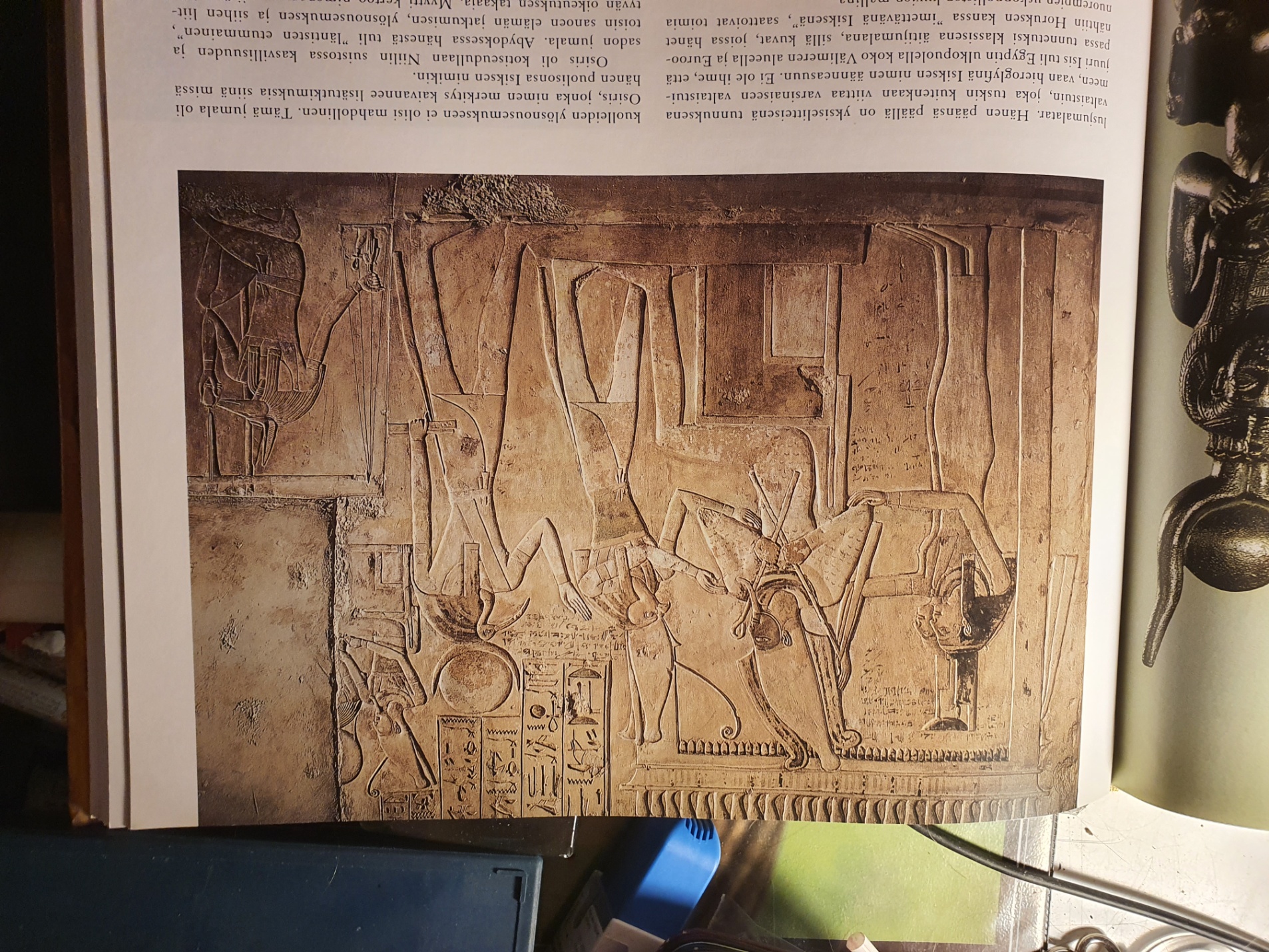 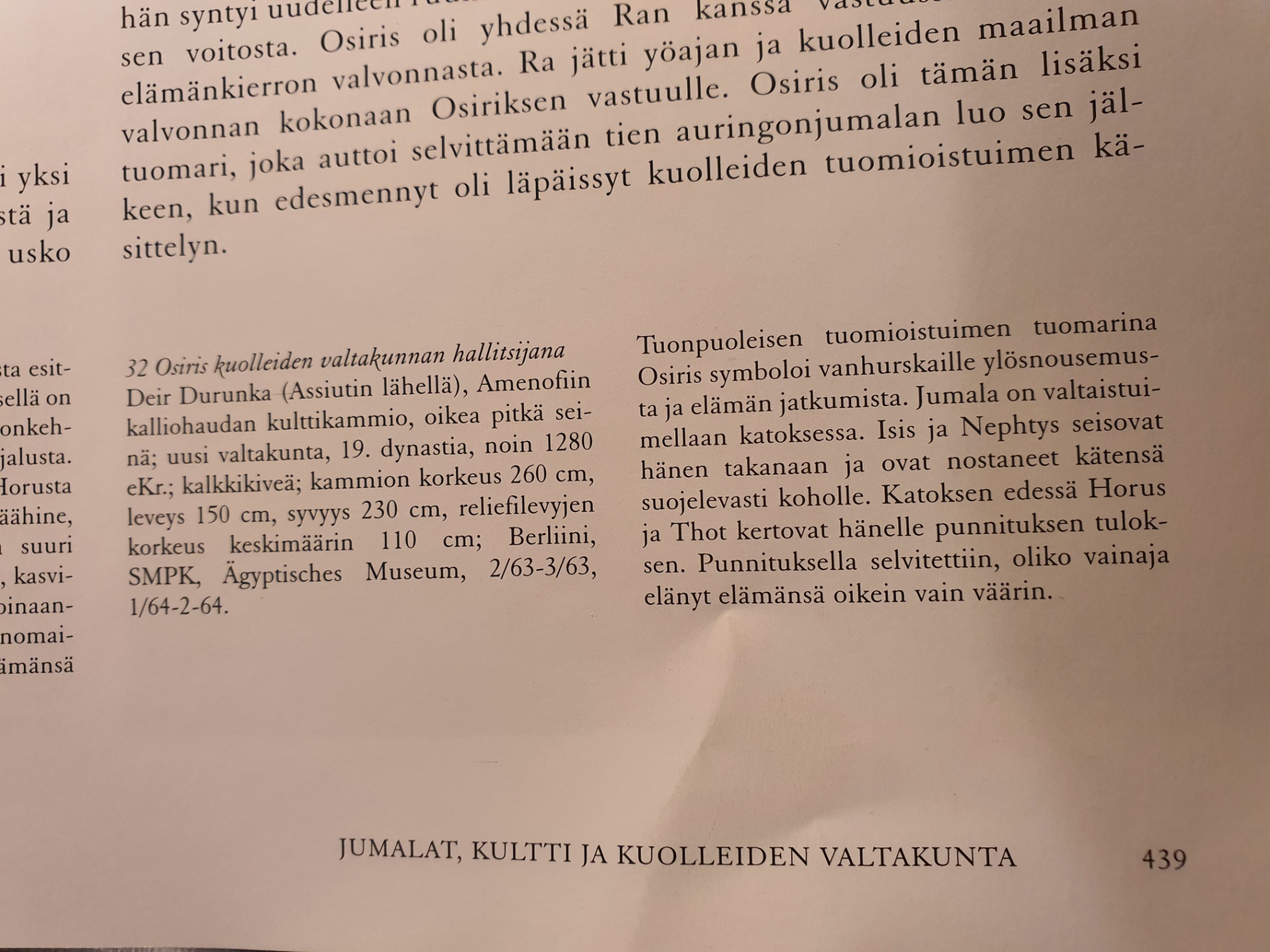 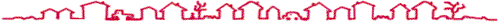 